ПРОТОКОЛ № _____Доп. Вр.                    в пользу                                           Серия 11-метровых                    в пользу                                            Подпись судьи : _____________________ /_________________________ /ПредупрежденияУдаленияПредставитель принимающей команды: ______________________ / _____________________ Представитель команды гостей: _____________________ / _________________________ Замечания по проведению игры ______________________________________________________________________________________________________________________________________________________________________________________________________________________________________________________________________________________________________________________________________________________________________________________________________________________________________________________________________________________________________________________________Травматические случаи (минута, команда, фамилия, имя, номер, характер повреждения, причины, предварительный диагноз, оказанная помощь): _________________________________________________________________________________________________________________________________________________________________________________________________________________________________________________________________________________________________________________________________________________________________________________________________________________________________________Подпись судьи:   _____________________ / _________________________Представитель команды: ______    __________________  подпись: ___________________    (Фамилия, И.О.)Представитель команды: _________    _____________ __ подпись: ______________________                                                             (Фамилия, И.О.)Лист травматических случаевТравматические случаи (минута, команда, фамилия, имя, номер, характер повреждения, причины, предварительный диагноз, оказанная помощь)_______________________________________________________________________________________________________________________________________________________________________________________________________________________________________________________________________________________________________________________________________________________________________________________________________________________________________________________________________________________________________________________________________________________________________________________________________________________________________________________________________________________________________________________________________________________________________________________________________________________________________________________________________________________________________________________________________________________________________________________________________________________________________________________________________________________________________________________________________________________________________________________________________________________________________________________________________________________________________________________________________________________________________________________________________________________________________________________________________________________________________________Подпись судьи : _________________________ /________________________/ 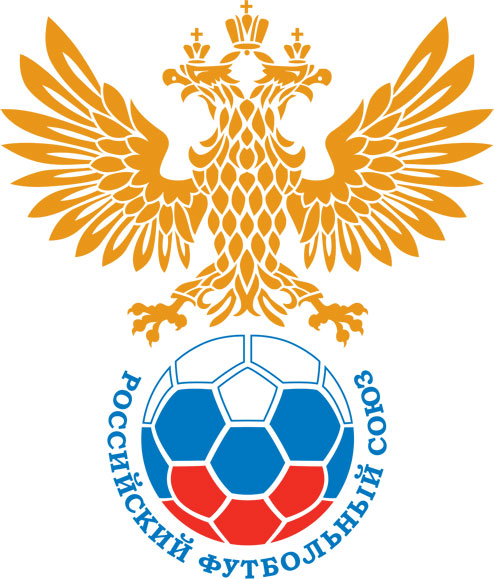 РОССИЙСКИЙ ФУТБОЛЬНЫЙ СОЮЗМАОО СФФ «Центр»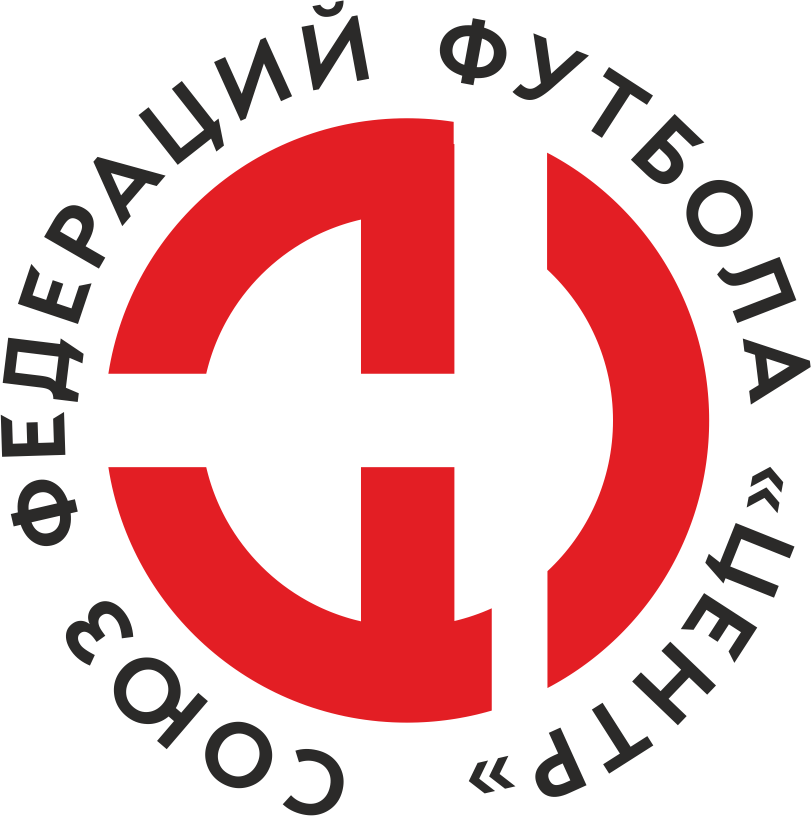    Первенство России по футболу среди команд III дивизиона, зона «Центр» _____ финала Кубка России по футболу среди команд III дивизиона, зона «Центр»Стадион «Центральный им. В.И. Ленина» (Орёл)Дата:17 августа 2019Русичи-Орёл (Орёл)Русичи-Орёл (Орёл)Русичи-Орёл (Орёл)Русичи-Орёл (Орёл)Красный (Красный)Красный (Красный)команда хозяевкоманда хозяевкоманда хозяевкоманда хозяевкоманда гостейкоманда гостейНачало:16:00Освещение:естественноеестественноеКоличество зрителей:800Результат:1:4в пользуКрасный (Красный)1 тайм:1:1в пользуничьяСудья:Хромей Ярослав  (Воронеж)кат.1 помощник:Басов Ростислав (Воронеж)кат.2 помощник:Кандаков Кирилл (Воронеж)кат.Резервный судья:Резервный судья:Стебаков Никитакат.Инспектор:Чаплыгин Леонид Петрович (Курск)Чаплыгин Леонид Петрович (Курск)Чаплыгин Леонид Петрович (Курск)Чаплыгин Леонид Петрович (Курск)Делегат:СчетИмя, фамилияКомандаМинута, на которой забит мячМинута, на которой забит мячМинута, на которой забит мячСчетИмя, фамилияКомандаС игрыС 11 метровАвтогол0:1Илья ФедоровКрасный (Красный)191:1Данила АлехинРусичи-Орёл (Орёл)221:2Кирилл ПомельниковКрасный (Красный)611:3Илья ФедоровКрасный (Красный)851:4Владислав КорнеевКрасный (Красный)90Мин                 Имя, фамилия                          КомандаОснованиеРОССИЙСКИЙ ФУТБОЛЬНЫЙ СОЮЗМАОО СФФ «Центр»РОССИЙСКИЙ ФУТБОЛЬНЫЙ СОЮЗМАОО СФФ «Центр»РОССИЙСКИЙ ФУТБОЛЬНЫЙ СОЮЗМАОО СФФ «Центр»РОССИЙСКИЙ ФУТБОЛЬНЫЙ СОЮЗМАОО СФФ «Центр»РОССИЙСКИЙ ФУТБОЛЬНЫЙ СОЮЗМАОО СФФ «Центр»РОССИЙСКИЙ ФУТБОЛЬНЫЙ СОЮЗМАОО СФФ «Центр»Приложение к протоколу №Приложение к протоколу №Приложение к протоколу №Приложение к протоколу №Дата:17 августа 201917 августа 201917 августа 201917 августа 201917 августа 2019Команда:Команда:Русичи-Орёл (Орёл)Русичи-Орёл (Орёл)Русичи-Орёл (Орёл)Русичи-Орёл (Орёл)Русичи-Орёл (Орёл)Русичи-Орёл (Орёл)Игроки основного составаИгроки основного составаЦвет футболок: зеленые       Цвет гетр: зеленыеЦвет футболок: зеленые       Цвет гетр: зеленыеЦвет футболок: зеленые       Цвет гетр: зеленыеЦвет футболок: зеленые       Цвет гетр: зеленыеНЛ – нелюбительНЛОВ – нелюбитель,ограничение возраста НЛ – нелюбительНЛОВ – нелюбитель,ограничение возраста Номер игрокаЗаполняется печатными буквамиЗаполняется печатными буквамиЗаполняется печатными буквамиНЛ – нелюбительНЛОВ – нелюбитель,ограничение возраста НЛ – нелюбительНЛОВ – нелюбитель,ограничение возраста Номер игрокаИмя, фамилияИмя, фамилияИмя, фамилия16Максим Сафонов  Максим Сафонов  Максим Сафонов  10Андрей Мирошкин Андрей Мирошкин Андрей Мирошкин 24Павел Кадушкин  Павел Кадушкин  Павел Кадушкин  25Александр Кванин Александр Кванин Александр Кванин 15Михаил Морозов  Михаил Морозов  Михаил Морозов  6Роберти Александриа Роберти Александриа Роберти Александриа 7Иван Щербаков Иван Щербаков Иван Щербаков 20Артём Лукша (к)Артём Лукша (к)Артём Лукша (к)9Даниил Умрихин Даниил Умрихин Даниил Умрихин 19Данила Алехин Данила Алехин Данила Алехин 5Александр Васюков  Александр Васюков  Александр Васюков  Запасные игроки Запасные игроки Запасные игроки Запасные игроки Запасные игроки Запасные игроки 1Антон Александрин Антон Александрин Антон Александрин 22Илья УспенскийИлья УспенскийИлья Успенский21Александр ОвчаровАлександр ОвчаровАлександр Овчаров4Никита КрасовНикита КрасовНикита Красов17Никита НовиковНикита НовиковНикита Новиков14Евгений Симаков Евгений Симаков Евгений Симаков 12Константин Шмаков Константин Шмаков Константин Шмаков 18Максим ПанинМаксим ПанинМаксим Панин3Александр Дурнев Александр Дурнев Александр Дурнев Тренерский состав и персонал Тренерский состав и персонал Фамилия, имя, отчествоФамилия, имя, отчествоДолжностьДолжностьТренерский состав и персонал Тренерский состав и персонал 1Тренерский состав и персонал Тренерский состав и персонал 234567ЗаменаЗаменаВместоВместоВместоВышелВышелВышелВышелМинМинСудья: _________________________Судья: _________________________Судья: _________________________11Михаил Морозов Михаил Морозов Михаил Морозов Евгений Симаков Евгений Симаков Евгений Симаков Евгений Симаков 585822Максим Сафонов Максим Сафонов Максим Сафонов Антон Александрин Антон Александрин Антон Александрин Антон Александрин 6464Подпись Судьи: _________________Подпись Судьи: _________________Подпись Судьи: _________________33Даниил УмрихинДаниил УмрихинДаниил УмрихинНикита КрасовНикита КрасовНикита КрасовНикита Красов6565Подпись Судьи: _________________Подпись Судьи: _________________Подпись Судьи: _________________44Роберти АлександриаРоберти АлександриаРоберти АлександриаМаксим ПанинМаксим ПанинМаксим ПанинМаксим Панин6868556677        РОССИЙСКИЙ ФУТБОЛЬНЫЙ СОЮЗМАОО СФФ «Центр»        РОССИЙСКИЙ ФУТБОЛЬНЫЙ СОЮЗМАОО СФФ «Центр»        РОССИЙСКИЙ ФУТБОЛЬНЫЙ СОЮЗМАОО СФФ «Центр»        РОССИЙСКИЙ ФУТБОЛЬНЫЙ СОЮЗМАОО СФФ «Центр»        РОССИЙСКИЙ ФУТБОЛЬНЫЙ СОЮЗМАОО СФФ «Центр»        РОССИЙСКИЙ ФУТБОЛЬНЫЙ СОЮЗМАОО СФФ «Центр»        РОССИЙСКИЙ ФУТБОЛЬНЫЙ СОЮЗМАОО СФФ «Центр»        РОССИЙСКИЙ ФУТБОЛЬНЫЙ СОЮЗМАОО СФФ «Центр»        РОССИЙСКИЙ ФУТБОЛЬНЫЙ СОЮЗМАОО СФФ «Центр»Приложение к протоколу №Приложение к протоколу №Приложение к протоколу №Приложение к протоколу №Приложение к протоколу №Приложение к протоколу №Дата:Дата:17 августа 201917 августа 201917 августа 201917 августа 201917 августа 201917 августа 2019Команда:Команда:Команда:Красный (Красный)Красный (Красный)Красный (Красный)Красный (Красный)Красный (Красный)Красный (Красный)Красный (Красный)Красный (Красный)Красный (Красный)Игроки основного составаИгроки основного составаЦвет футболок: черные   Цвет гетр:  черныеЦвет футболок: черные   Цвет гетр:  черныеЦвет футболок: черные   Цвет гетр:  черныеЦвет футболок: черные   Цвет гетр:  черныеНЛ – нелюбительНЛОВ – нелюбитель,ограничение возрастаНЛ – нелюбительНЛОВ – нелюбитель,ограничение возрастаНомер игрокаЗаполняется печатными буквамиЗаполняется печатными буквамиЗаполняется печатными буквамиНЛ – нелюбительНЛОВ – нелюбитель,ограничение возрастаНЛ – нелюбительНЛОВ – нелюбитель,ограничение возрастаНомер игрокаИмя, фамилияИмя, фамилияИмя, фамилия16Александр Соколов Александр Соколов Александр Соколов 2Сергей Казаков Сергей Казаков Сергей Казаков 14Иван Жачкин (к)Иван Жачкин (к)Иван Жачкин (к)21Эдуард Рубчинский Эдуард Рубчинский Эдуард Рубчинский 67Кирилл Помельников Кирилл Помельников Кирилл Помельников 10Илья Федоров Илья Федоров Илья Федоров 5Владислав Корнеев Владислав Корнеев Владислав Корнеев 34Владислав Кондратенко Владислав Кондратенко Владислав Кондратенко 17Артем Игнатенков Артем Игнатенков Артем Игнатенков 23Кирилл Плотников Кирилл Плотников Кирилл Плотников 18Темирлан Карданов Темирлан Карданов Темирлан Карданов Запасные игроки Запасные игроки Запасные игроки Запасные игроки Запасные игроки Запасные игроки 39Арсений НайденовАрсений НайденовАрсений Найденов15Владислав ГорьковВладислав ГорьковВладислав Горьков4Даниил ПрохоровДаниил ПрохоровДаниил Прохоров88Артем КорниловАртем КорниловАртем Корнилов7Александр БачевскийАлександр БачевскийАлександр Бачевский25Антон МинкинАнтон МинкинАнтон МинкинТренерский состав и персонал Тренерский состав и персонал Фамилия, имя, отчествоФамилия, имя, отчествоДолжностьДолжностьТренерский состав и персонал Тренерский состав и персонал 1Тренерский состав и персонал Тренерский состав и персонал 234567Замена Замена ВместоВместоВышелМинСудья : ______________________Судья : ______________________11Артем ИгнатенковАртем ИгнатенковАнтон Минкин7022Темирлан КардановТемирлан КардановВладислав Горьков80Подпись Судьи : ______________Подпись Судьи : ______________Подпись Судьи : ______________33Подпись Судьи : ______________Подпись Судьи : ______________Подпись Судьи : ______________44556677        РОССИЙСКИЙ ФУТБОЛЬНЫЙ СОЮЗМАОО СФФ «Центр»        РОССИЙСКИЙ ФУТБОЛЬНЫЙ СОЮЗМАОО СФФ «Центр»        РОССИЙСКИЙ ФУТБОЛЬНЫЙ СОЮЗМАОО СФФ «Центр»        РОССИЙСКИЙ ФУТБОЛЬНЫЙ СОЮЗМАОО СФФ «Центр»   Первенство России по футболу среди футбольных команд III дивизиона, зона «Центр» _____ финала Кубка России по футболу среди футбольных команд III дивизиона, зона «Центр»       Приложение к протоколу №Дата:17 августа 2019Русичи-Орёл (Орёл)Красный (Красный)команда хозяевкоманда гостей